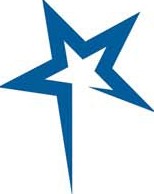 Meinders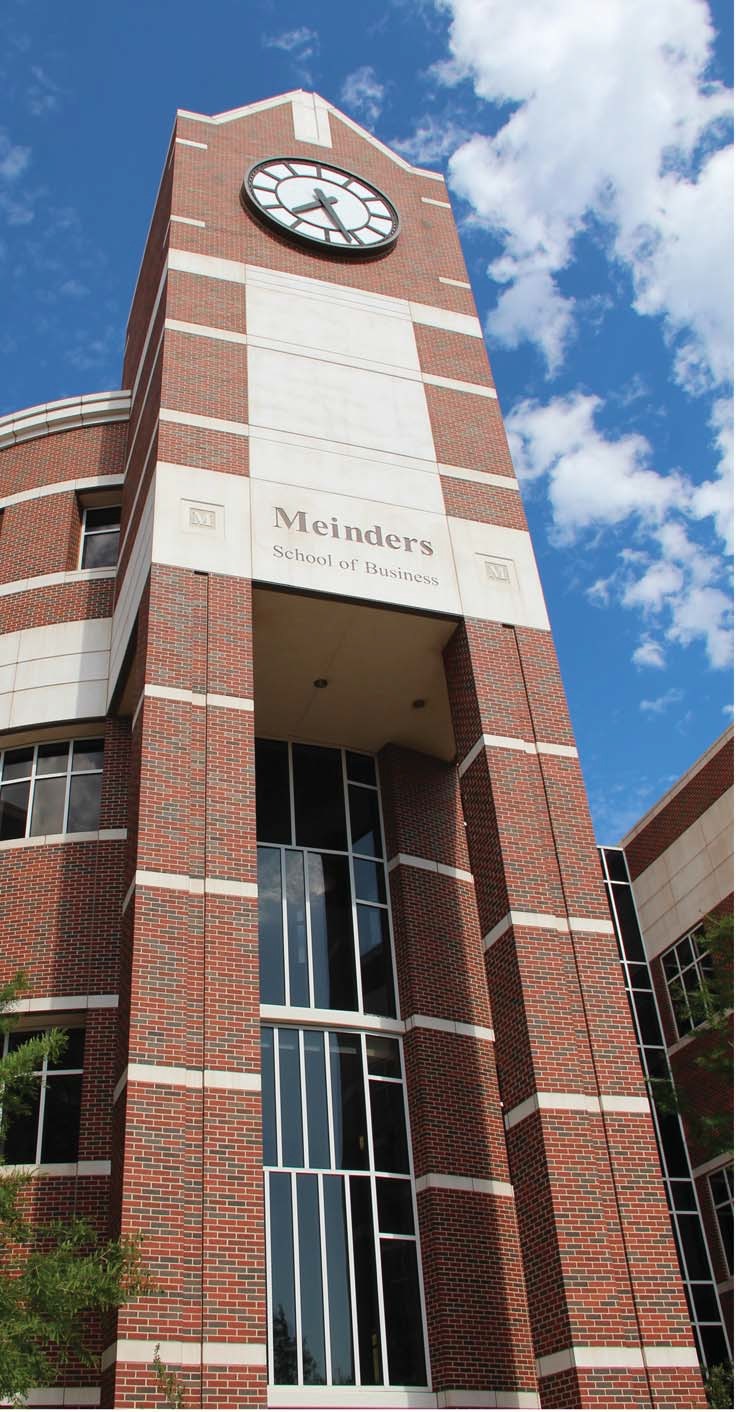 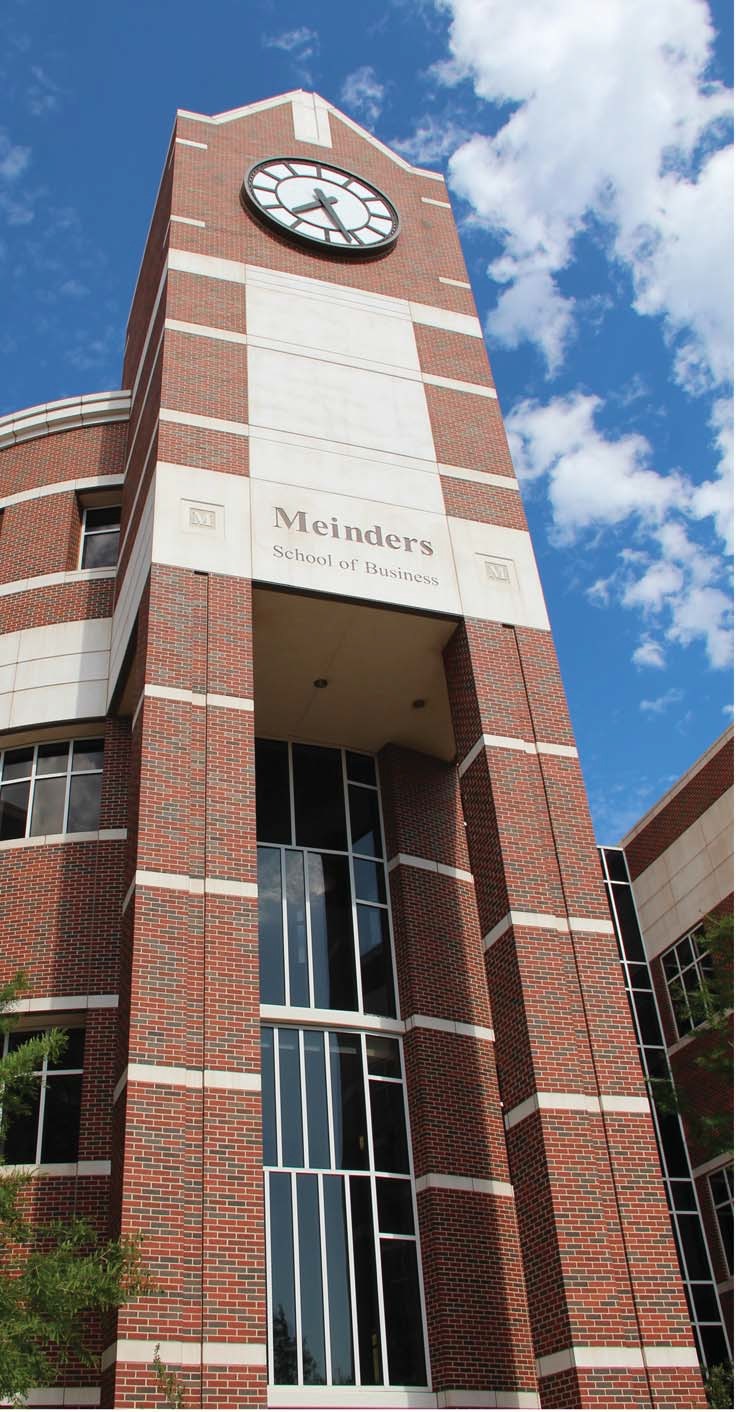 School of BusinessO K L A H O M A C IT Y  U N I V E R S IT YCORPORATE PARTNER  BENEFITSThe Meinders School of Business at OCU values corporate and business partnerships.We are pleased to offersupplemental benefits to students employed by corporate partners that provide tuition assistance to theiremployees.The current tuition rate is $590 per credit  hour for all Meinders graduate programs. If you are receiving tu1t1on assistance from a partner company, you are eligible to receive the  following benefits:General University Fees are waived, totaling$345 per course.Deferred Billing. You may request to delay your payment until your tuition assistance has dispersed. .The amount deferred may be limited to the annual reimbursement amount set forth by your employer.All students must maintain a 3.0 cumulative GPA and be in academic good standing to par­ ticipate in the corporate partner program.www.okcu.edu/busi  nessTo apply for the Meinders Corporate Scholarship, your employer must be a Meinders Corporate Partner: If you are unsure whether your employer participates or wish to enroll, ask your employer's HR/Employee Benefits representative to contact OCU Graduate Admissions.Michael HarringtonOCU Director of Graduate Admissions 405-208-5094  or gadmissions@okcu.edu.There is not a cost to your employer to enroll.